Matematyka z kluczemSzkoła podstawowa, klasy 4‒8Przedmiotowe zasady ocenianiaKlasa 7(obowiązujące od września 2020 r.)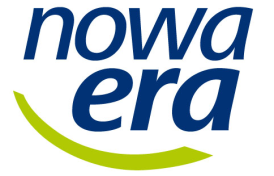 Przedmiotowe zasady oceniania (PZO) to podstawowe zasady wewnątrzszkolnego oceniania uczniów z konkretnego przedmiotu. Powinny być zgodne z podstawą programową oraz obowiązującymi w szkole wewnątrzszkolnymi zasadami oceniania (WZO). Przedstawiony materiał może posłużyć nauczycielom jedynie jako pomoc w opracowaniu własnych zasad, zgodnych z przepisami obowiązującymi w szkole.Ogólne zasady oceniania uczniów1.	Ocenianie osiągnięć edukacyjnych ucznia polega na rozpoznawaniu przez nauczyciela postępów w opanowaniu przez ucznia wiadomości i umiejętności oraz jego poziomu w stosunku do wymagań edukacyjnych wynikających
z podstawy programowej i realizowanych w szkole programów nauczania, opracowanych zgodnie z nią.2.	Nauczyciel:•	informuje ucznia o poziomie jego osiągnięć edukacyjnych oraz o postępach w tym zakresie;•	udziela uczniowi pomocy w samodzielnym planowaniu swojego rozwoju;•	udziela uczniowi pomocy w nauce poprzez przekazanie informacji o tym, co zrobił dobrze i jak powinien się dalej uczyć;•	motywuje ucznia do dalszych postępów w nauce;•	dostarcza rodzicom informacji o postępach, trudnościach w nauce oraz specjalnych uzdolnieniach ucznia.Oceny są jawne dla ucznia i jego rodziców.Nauczyciel uzasadnia ustaloną ocenę w sposób określony w statucie szkoły.Sprawdzone i ocenione pisemne prace kontrolne są udostępniane do wglądu uczniowi lub jego rodzicom.Szczegółowe warunki i sposób oceniania wewnątrzszkolnego określa statut szkoły.Kryteria oceniania poszczególnych form aktywnościOcenie podlegają: prace klasowe, sprawdziany, kartkówki, odpowiedzi ustne, prace domowe, ćwiczenia praktyczne, praca ucznia na lekcji, prace dodatkowe oraz szczególne osiągnięcia.Prace klasowe przeprowadza się w formie pisemnej, a ich celem jest sprawdzenie wiadomości i umiejętności ucznia z zakresu danego działu.•	Prace klasowe planuje się na zakończenie każdego działu.•	Uczeń jest informowany o planowanej pracy klasowej z co najmniej tygodniowym wyprzedzeniem (jeśli WZO nie reguluje tego inaczej).•	Przed każdą pracą klasową nauczyciel podaje jej zakres programowy.•	Każdą pracę klasową poprzedza lekcja powtórzeniowa (lub dwie lekcje), podczas której nauczyciel zwraca uwagę uczniów na najważniejsze zagadnienia z danego działu.•	Zasady uzasadniania oceny z pracy klasowej, jej poprawy oraz sposób przechowywania prac klasowych są zgodne
z WZO.•	Praca klasowa umożliwia sprawdzenie wiadomości i umiejętności na wszystkich poziomach wymagań edukacyjnych – od koniecznego do wykraczającego.•	Zasada przeliczania oceny punktowej na stopień szkolny jest zgodna z WZO.•	Zadania z pracy klasowej są przez nauczyciela omawiane i poprawiane po oddaniu prac.Sprawdziany przeprowadza się w formie pisemnej, a ich celem jest sprawdzenie wiadomości i umiejętności ucznia
z zakresu semestru lub całego roku.•	Sprawdziany planuje się na zakończenie na zakończenie I i II semestru.•	Uczeń jest informowany o planowanych sprawdzianach na początku roku szkolnego.•	Każdy sprawdzian poprzedza lekcja powtórzeniowa (lub dwie lekcje), podczas której nauczyciel zwraca uwagę uczniów na najważniejsze zagadnienia z danego semestru czy roku.•	Zadania ze sprawdzianu są przez nauczyciela omawiane i poprawiane po oddaniu prac.Kartkówki przeprowadza się w formie pisemnej, a ich celem jest sprawdzenie wiadomości i umiejętności ucznia
z zakresu programowego 2, 3 ostatnich jednostek lekcyjnych.•	Nauczyciel nie ma obowiązku uprzedzania uczniów o terminie i zakresie programowym kartkówki.•	Kartkówka jest tak skonstruowana, by uczeń mógł wykonać wszystkie polecenia w czasie nie dłuższym niż 15 minut.•	Kartkówka jest oceniana w skali punktowej, a liczba punktów jest przeliczana na ocenę zgodnie z zasadami WZO.•	Umiejętności i wiadomości objęte kartkówką wchodzą w zakres pracy klasowej przeprowadzanej po zakończeniu działu i tym samym zła ocena z kartkówki może zostać poprawiona pracą klasową.•	Zasady przechowywania kartkówek reguluje WZO.Odpowiedź ustna obejmuje zakres programowy aktualnie realizowanego działu. Oceniając odpowiedź ustną, nauczyciel bierze pod uwagę:•	zgodność wypowiedzi z postawionym pytaniem,•	prawidłowe posługiwanie się pojęciami,•	zawartość merytoryczną wypowiedzi,•	sposób formułowania wypowiedzi.Praca domowa jest pisemną lub ustną formą ćwiczenia umiejętności i utrwalania wiadomości zdobytych przez ucznia podczas lekcji.• Pisemną pracę domową uczeń wykonuje w zeszycie, w zeszycie ćwiczeń lub w formie zleconej przez nauczyciela.• Brak pracy domowej oceniany jest zgodnie z umową nauczyciela z uczniami, przy uwzględnieniu WZO.• Błędnie wykonana praca domowa jest sygnałem dla nauczyciela, mówiącym o konieczności wprowadzenia dodatkowych ćwiczeń utrwalających umiejętności i nie może być oceniona negatywnie.• Przy wystawianiu oceny za pracę domową nauczyciel bierze pod uwagę samodzielność i poprawność wykonania.Aktywność i praca ucznia na lekcji są oceniane (jeśli WZO nie stanowi inaczej), zależnie od ich charakteru, za pomocą plusów i minusów.• Plus uczeń może uzyskać m.in. za samodzielne wykonanie krótkiej pracy na lekcji, krótką prawidłową odpowiedź ustną, aktywną pracę w grupie, pomoc koleżeńską na lekcji przy rozwiązaniu problemu, przygotowanie do lekcji.• Minus uczeń może uzyskać m.in. za brak przygotowania do lekcji (np. brak przyrządów, zeszytu, zeszytu ćwiczeń), brak zaangażowania na lekcji.• Sposób przeliczania plusów i minusów na oceny jest zgodny z umową między nauczycielem i uczniami, przy uwzględnieniu zapisów WZO.Ćwiczenia praktyczne obejmują zadania praktyczne, które uczeń wykonuje podczas lekcji. Oceniając je, nauczyciel bierze pod uwagę:• wartość merytoryczną,• dokładność wykonania polecenia,• staranność,• w wypadku pracy w grupie stopień zaangażowania w wykonanie ćwiczenia.Prace dodatkowe obejmują dodatkowe zadania dla zainteresowanych uczniów, prace projektowe wykonane indywidualnie lub zespołowo, przygotowanie gazetki ściennej, wykonanie pomocy naukowych, prezentacji. Oceniając ten rodzaj pracy, nauczyciel bierze pod uwagę m.in.:• wartość merytoryczną pracy,• estetykę wykonania,• wkład pracy ucznia,• sposób prezentacji,• oryginalność i pomysłowość pracy.Szczególne osiągnięcia uczniów, w tym udział w konkursach przedmiotowych, szkolnych i międzyszkolnych, są oceniane zgodnie z zasadami zapisanymi w WZO.Kryteria wystawiania oceny po I semestrze oraz na koniec roku szkolnegoKlasyfikacja semestralna i roczna polega na podsumowaniu osiągnięć edukacyjnych ucznia oraz ustaleniu oceny klasyfikacyjnej.Zgodnie z zapisami WZO nauczyciele i wychowawcy na początku każdego roku szkolnego informują uczniów oraz ich rodziców o:• wymaganiach edukacyjnych niezbędnych do uzyskania poszczególnych śródrocznych i rocznych ocen klasyfikacyjnych z matematyki,• sposobach sprawdzania osiągnięć edukacyjnych uczniów,• warunkach i trybie uzyskania wyższej niż przewidywana oceny klasyfikacyjnej,• trybie odwoływania od wystawionej oceny klasyfikacyjnej.Przy wystawianiu oceny śródrocznej lub rocznej nauczyciel bierze pod uwagę stopień opanowania poszczególnych działów tematycznych, oceniany na podstawie wymienionych w punkcie II różnych form sprawdzania wiadomości
i umiejętności. Szczegółowe kryteria wystawienia oceny klasyfikacyjnej określa WZO.Zasady uzupełniania braków i poprawiania ocenUczeń może poprawić każdą ocenę.Oceny z prac klasowych poprawiane są na poprawkowych pracach klasowych lub ustnie w terminie tygodnia po omówieniu pracy klasowej i wystawieniu ocen, o ile zapis WZO nie stanowi inaczej.Oceny z kartkówek poprawiane są zgodnie z WZO.Oceny z odpowiedzi ustnych mogą być poprawione ustnie lub na pracach klasowych.Ocenę z pracy domowej lub ćwiczenia praktycznego uczeń może poprawić wykonując tę pracę ponownie.Uczeń może uzupełnić braki w wiedzy i umiejętnościach, biorąc udział w zajęciach wyrównawczych lub drogą indywidualnych konsultacji z nauczycielem.Sposób poprawiania klasyfikacyjnej oceny niedostatecznej semestralnej lub rocznej regulują przepisy WZO i rozporządzenia MEN.Zasady badania wyników nauczaniaBadanie wyników nauczania ma na celu diagnozowanie efektów kształcenia.Badanie to odbywa się w trzech etapach:• diagnozy wstępnej,• diagnozy na zakończenie I semestru nauki,• diagnozy na koniec roku szkolnego.Oceny uzyskane przez uczniów podczas tych diagnoz nie mają wpływu na ocenę semestralną i roczną.Poziomy wymagań a ocena szkolnaWyróżniono następujące wymagania programowe: konieczne (K), podstawowe (P), rozszerzające (R), dopełniające (D) i wykraczające poza program nauczania (W). Wymienione poziomy wymagań odpowiadają w przybliżeniu ocenom szkolnym. Nauczyciel, określając te poziomy, powinien sprecyzować, czy opanowania konkretnych umiejętności lub wiadomości będzie wymagał na ocenę dopuszczającą (2), dostateczną (3), dobrą (4), bardzo dobrą (5) czy celującą (6).Wymagania konieczne (K) – obejmują wiadomości i umiejętności umożliwiające uczniowi dalszą naukę, bez których uczeń nie jest w stanie zrozumieć kolejnych zagadnień omawianych podczas lekcji i wykonywać prostych zadań nawiązujących do sytuacji z życia codziennego.Wymagania podstawowe (P) – obejmują wymagania z poziomu K oraz wiadomości stosunkowo łatwe do opanowania, przydatne w życiu codziennym, bez których nie jest możliwe kontynuowanie dalszej nauki.Wymagania rozszerzające (R) – obejmują wymagania z poziomów K i P oraz wiadomości i umiejętności o średnim stopniu trudności, dotyczące zagadnień bardziej złożonych i nieco trudniejszych, przydatnych na kolejnych poziomach kształcenia; Wymagania dopełniające (D) – obejmują wymagania z poziomów K, P i R oraz obejmują wiadomości i umiejętności złożone dotyczące zadań problemowych, o wyższym stopniu trudności.Wymagania wykraczające (W) – stosowanie znanych wiadomości i umiejętności w sytuacjach trudnych, nietypowych, złożonych.Wymagania na poszczególne oceny szkolne:ocena dopuszczająca	– 	wymagania z poziomu K,ocena dostateczna	– 	wymagania z poziomów K i P,ocena dobra	– 	wymagania z poziomów: K, P i R,ocena bardzo dobra	– 	wymagania z poziomów: K, P, R i D,ocena celująca	– 	wymagania z poziomów: K, P, R, D i W.Ten podział należy traktować jako propozycję. Połączenie wymagań koniecznych i podstawowych, a także rozszerzających i dopełniających, pozwoli nauczycielowi dostosować wymagania do specyfiki klasy.VII. Wymagania programoweDZIAŁ I. PROPORCJONALNOŚĆ I PROCENTYUczeń otrzymuje ocenę dopuszczającą lub dostateczną, jeśli:Uczeń otrzymuje ocenę dobrą lub bardzo dobrą, jeśli:DZIAŁ II. POTĘGIUczeń otrzymuje ocenę dopuszczającą lub dostateczną, jeśli:Uczeń otrzymuje ocenę dobrą lub bardzo dobrą, jeśli:DZIAŁ III. PIERWIASTKIUczeń otrzymuje ocenę dopuszczającą lub dostateczną, jeśli:Uczeń otrzymuje ocenę dobrą lub bardzo dobrą, jeśli:DZIAŁ IV. WYRAŻENIA ALGEBRAICZNEUczeń otrzymuje ocenę dopuszczającą lub dostateczną, jeśli:Uczeń otrzymuje ocenę dobrą lub bardzo dobrą, jeśli:DZIAŁ V. RÓWNANIAUczeń otrzymuje ocenę dopuszczającą lub dostateczną, jeśli:Uczeń otrzymuje ocenę dobrą lub bardzo dobrą, jeśli:DZIAŁ VI. TRÓJKĄTY PROSTOKĄTNEUczeń otrzymuje ocenę dopuszczającą lub dostateczną, jeśli:Uczeń otrzymuje ocenę dobrą lub bardzo dobrą, jeśli:DZIAŁ VII. UKŁAD WSPÓŁRZĘDNYCH  Uczeń otrzymuje ocenę dopuszczającą lub dostateczną, jeśli:Uczeń otrzymuje ocenę dobrą lub bardzo dobrą, jeśli:1.podaje przykłady wielkości wprost proporcjonalnych2.wyznacza wartość przyjmowaną przez wielkość wprost proporcjonalną w przypadku konkretnej zależności proporcjonalnej3.stosuje podział proporcjonalny w prostych przykładach4.oblicza ułamek danej liczby całkowitej5.rozwiązuje proste zadania tekstowe z wykorzystaniem obliczania ułamka danej liczby6.przedstawia część wielkości jako procent tej wielkości7.oblicza, jaki procent danej liczby b stanowi liczba a8.interpretuje 100%, 50%, 25%, 10%, 1% danej wielkości jako całość, połowę, jedną czwartą, jedną dziesiątą, jedną setną część danej wielkości liczbowej 9.zamienia ułamek na procent10.zamienia procent na ułamek11.oblicza procent danej liczby w prostej sytuacji zadaniowej12.oblicza liczbę, gdy dany jest jej procent13.rozwiązuje proste zadania z wykorzystaniem obliczania liczby z danego jej procentu14.zwiększa i zmniejsza liczbę o dany procent15.rozwiązuje proste zadania z wykorzystaniem zmniejszania i zwiększania liczby o dany procent16.rozwiązuje proste zadania z wykorzystaniem obliczeń procentowych w kontekście praktycznym1.rozwiązuje zadania tekstowe o podwyższonym stopniu trudności z wykorzystaniem podziału proporcjonalnego2.rozwiązuje zadania tekstowe o podwyższonym stopniu trudności z wykorzystaniem obliczania ułamka danej liczby3.rozwiązuje zadania tekstowe o podwyższonym stopniu trudności z wykorzystaniem obliczania, jaki procent danej liczby b stanowi liczba a4.stosuje obliczenia procentowe do rozwiązywania trudniejszych problemów w kontekście praktycznym5.rozwiązuje zadania tekstowe o podwyższonym stopniu trudności również w przypadku wielokrotnego zwiększania lub zmniejszania danej wielkości o wskazany procent1.oblicza kwadraty i sześciany liczb naturalnych2.oblicza kwadraty i sześciany ułamków zwykłych i dziesiętnych oraz liczb mieszanych3.zapisuje liczbę w postaci potęgi4.oblicza wartości potęg liczb wymiernych o wykładnikach naturalnych 5.określa znak potęgi6.rozwiązuje proste zadania z wykorzystaniem potęg7.zapisuje w postaci jednej potęgi iloczyny potęg o takich samych podstawach8.zapisuje w postaci jednej potęgi ilorazy potęg o takich samych podstawach9.zapisuje potęgę potęgi w postaci jednej potęgi10.mnoży potęgi o różnych podstawach i jednakowych wykładnikach, wykorzystując odpowiedni wzór11.dzieli potęgi o różnych podstawach i jednakowych wykładnikach, wykorzystując odpowiedni wzór12.stosuje prawa działań na potęgach do obliczania wartości prostych wyrażeń arytmetycznych13.odczytuje liczby w notacji wykładniczej14.zapisuje liczby w notacji wykładniczej15.używa nazw dla liczb wielkich (do biliona)16.rozwiązuje proste zadania z wykorzystaniem notacji wykładniczej w kontekście praktycznym1.porównuje liczby zapisane w postaci potęg2.rozwiązuje zadania tekstowe o podwyższonym stopniu trudności z wykorzystaniem potęg3.stosuje prawa działań na potęgach do obliczania wartości bardziej złożonych wyrażeń arytmetycznych4.stosuje zapis notacji wykładniczej w sytuacjach praktycznych5.stosuje prawa działań dla wykładników ujemnych6.rozwiązuje zadania o podwyższonym stopniu trudności  z wykorzystaniem notacji wykładniczej w kontekście praktycznym1.oblicza wartość pierwiastka kwadratowego z liczby nieujemnej2.oblicza wartości wyrażeń arytmetycznych, w których występują pierwiastki kwadratowe, pamiętając o zasadach dotyczących kolejności wykonywania działań3.wyznacza liczbę podpierwiastkową, gdy dana jest wartość pierwiastka kwadratowego4.rozwiązuje proste zadania dotyczące pól kwadratów, wykorzystując pierwiastek kwadratowy5.rozróżnia pierwiastki wymierne i niewymierne6.stosuje wzór na pierwiastek z iloczynu pierwiastków7.stosuje wzór na pierwiastek z ilorazu pierwiastków8.dodaje proste wyrażenia zawierające pierwiastki9.oblicza wartość pierwiastka sześciennego z liczb ujemnych i nieujemnych10.oblicza wartości prostych wyrażeń arytmetycznych, w których występują pierwiastki sześcienne11.wyznacza liczbę podpierwiastkową, gdy dana jest wartość pierwiastka sześciennego12.stosuje pierwiastek sześcienny do rozwiązywania prostych zadań dotyczących objętości sześcianów13.włącza czynnik pod znak pierwiastka14.wyłącza czynnik przed znak pierwiastka15.szacuje wielkość danego pierwiastka kwadratowego lub sześciennego1.stosuje pierwiastek kwadratowy do rozwiązywania złożonych zadań tekstowych dotyczących pól kwadratów2.szacuje wielkość wyrażenia arytmetycznego zawierającego pierwiastki3.oblicza wartości wyrażeń arytmetycznych zawierających pierwiastki kwadratowe, stosując własności działań na pierwiastkach4.porównuje liczby, stosując własności działań na pierwiastkach drugiego stopnia5.dodaje bardziej złożone wyrażenia zawierające pierwiastki6.wyznacza wartości bardziej złożonych wyrażeń arytmetycznych zawierających pierwiastki sześcienne7.stosuje pierwiastek sześcienny do rozwiązywania bardziej złożonych zadań dotyczących objętości sześcianów8.szacuje wielkość danego wyrażenia arytmetycznego zawierającego pierwiastki sześcienne9.porównuje z daną liczbą wymierną wartość wyrażenia arytmetycznego zawierającego pierwiastki 10.znajduje liczby wymierne większe lub mniejsze od wartości wyrażenia arytmetycznego zawierającego pierwiastki11.szacuje wielkość danego wyrażenia arytmetycznego zawierającego pierwiastki12.stosuje pierwiastek sześcienny do rozwiązywania bardziej złożonych zadań dotyczących objętości sześcianów13.usuwa niewymierność z mianownika14.rozwiązuje bardziej złożone zadania z wykorzystaniem potęg i pierwiastków1.rozpoznaje wyrażenie algebraiczne2.oblicza wartość liczbową prostego wyrażenia algebraicznego3.rozpoznaje równe wyrażenia algebraiczne4.zapisuje zależności przedstawione w zadaniach w postaci wyrażeń algebraicznych jednej zmiennej5.zapisuje rozwiązania prostych zadań w postaci wyrażeń algebraicznych6.rozróżnia sumę, różnicę, iloczyn i iloraz zmiennych7.nazywa proste wyrażenia algebraiczne8.wskazuje wyrazy sumy algebraicznej9.podaje współczynniki liczbowe wyrazów sumy algebraicznej10.porządkuje wyrazy sumy algebraicznej11.wskazuje wyrazy podobne w sumie algebraicznej12.redukuje wyrazy podobne w sumie algebraicznej13.dodaje proste sumy algebraiczne14.mnoży sumy algebraiczne przez liczby i zmienne15.wykorzystuje wyrażenia algebraiczne w zadaniach dotyczących obliczeń procentowych, w tym wielokrotnych podwyżek i obniżek cen16.rozwiązuje proste zadania tekstowe na porównywanie ilorazowe z wykorzystaniem procentów i wyrażeń algebraicznych1.oblicza wartość liczbową bardziej złożonego wyrażenia algebraicznego2.zapisuje zależności przedstawione w zadaniach w postaci wyrażeń algebraicznych kilku zmiennych3.zapisuje rozwiązania bardziej złożonych zadań w postaci wyrażeń algebraicznych4.posługuje się wyrażeniami algebraicznymi przy zadaniach geometrycznych5.posługuje się wyrażeniami algebraicznymi przy zadaniach wymagających obliczeń pieniężnych6.nazywa i zapisuje bardziej złożone wyrażenia algebraiczne7.porządkuje wyrażenia algebraiczne8.odejmuje sumy algebraiczne, także w wyrażeniach zawierających nawiasy9.zapisuje związki między wielkościami za pomocą sum algebraicznych10.wykorzystuje mnożenie sumy algebraicznej przez liczby i zmienne w bardziej złożonych zadaniach geometrycznych11.rozwiązuje bardziej złożone zadania tekstowe na porównywanie ilorazowe i różnicowe z wykorzystaniem procentów i wyrażeń algebraicznych1.odgaduje rozwiązanie prostego równania2.sprawdza, czy dana liczba jest rozwiązaniem równania3.sprawdza liczbę rozwiązań równania4.rozpoznaje równania równoważne5.rozwiązuje równania liniowe z jedną niewiadomą metodą równań równoważnych6.analizuje treść zadania i oznacza niewiadomą7.układa równania wynikające z treści zadania, rozwiązuje je i podaje odpowiedź8.rozwiązuje proste zadania tekstowe z treścią geometryczną za pomocą równań pierwszego stopnia z jedną niewiadomą 9.rozwiązuje proste zadania tekstowe z obliczeniami procentowymi za pomocą równań pierwszego stopnia z jedną niewiadomą 10.przekształca proste wzory, aby wyznaczyć wskazaną wielkość z wzorów geometrycznych11.przekształca proste wzory, aby wyznaczyć wskazaną wielkość z wzorów fizycznych1.układa i rozwiązuje równanie do bardziej złożonego zadania tekstowego2.rozwiązuje równanie, które jest iloczynem czynników liniowych3.interpretuje rozwiązanie równania4.rozwiązuje równania, które po prostych przekształceniach wyrażeń algebraicznych sprowadzają się do równań pierwszego stopnia z jedną niewiadomą5.rozwiązuje zadania tekstowe o podniesionym stopniu trudności za pomocą równań pierwszego stopnia z jedną niewiadomą 6.rozwiązuje zadania geometryczne o podniesionym stopniu trudności za pomocą równań pierwszego stopnia z jedną niewiadomą7.rozwiązuje zadania tekstowe o podniesionym stopniu trudności dotyczące obliczeń procentowych za pomocą równań pierwszego stopnia z jedną niewiadomą8.przy rozwiązywaniu zadania tekstowego przekształca wzory, aby wyznaczyć zadaną wielkość we wzorach fizycznych 9.przy przekształcaniu wzorów podaje konieczne założenia1.zapisuje zależności pomiędzy bokami trójkąta prostokątnego2.oblicza długość jednego z boków trójkąta prostokątnego, mając dane długości dwóch pozostałych boków3.oblicza pole jednego z kwadratów zbudowanych na bokach trójkąta prostokątnego, mając dane pola dwóch pozostałych kwadratów4.stosuje w prostych przypadkach twierdzenie Pitagorasa do obliczania obwodów i pól prostokątów5.rozwiązuje proste zadania tekstowe z wykorzystaniem twierdzenia Pitagorasa 6.stosuje twierdzenie Pitagorasa do rozwiązywania prostych zadań dotyczących czworokątów7.stosuje wzory na pole trójkąta, prostokąta, kwadratu, równoległoboku, rombu, trapezu8.stosuje w prostych sytuacjach wzory na pola figur do wyznaczania długości odcinków9.oblicza długość przekątnej kwadratu, mając dane długość boku kwadratu lub jego obwód 10.oblicza długość boku kwadratu, mając daną długość jego przekątnej11.stosuje poznane wzory do rozwiązywania prostych zadań tekstowych12.oblicza wysokość trójkąta równobocznego, mając daną długość jego boku13.oblicza długość boku trójkąta równobocznego, mając daną jego wysokość14.oblicza pole i obwód trójkąta równobocznego, mając dane długość boku lub wysokość15.wyznacza długości pozostałych boków trójkąta o kątach 45°, 45°, 90° lub 30°, 60°, 90°, mając daną długość jednego z jego boków16.stosuje własności trójkątów o kątach 45°, 45°, 90°  lub 30°, 60°, 90° do rozwiązywania prostych zadań tekstowych1.stosuje w złożonych przypadkach twierdzenie Pitagorasa do obliczania obwodów i pól prostokątów2.rozwiązuje zadania tekstowe o podwyższonym stopniu trudności z wykorzystaniem twierdzenia Pitagorasa3.stosuje twierdzenie Pitagorasa do rozwiązywania zadań o podwyższonym stopniu trudności dotyczących czworokątów4.oblicza długość boku trójkąta równobocznego o danym polu5.stosuje wzory na pola figur do wyznaczania długości odcinków6.wyprowadza poznane wzory7.stosuje poznane wzory do rozwiązywania zadań tekstowych o podwyższonym stopniu trudności8.stosuje własności trójkątów o kątach 45°, 45°, 90° lub 30°, 60°, 90° do rozwiązywania zadań tekstowych o podwyższonym stopniu trudności1.przerysowuje figury narysowane na kartce w kratkę2.rysuje proste równoległe w różnych położeniach na kartce w kratkę3.rysuje w różnych położeniach proste prostopadłe na kartce w kratkę4.dokonuje podziału wielokątów na mniejsze wielokąty, aby obliczyć ich pole5.rysuje prostokątny układ współrzędnych 6.odczytuje współrzędne punktów zaznaczonych w układzie współrzędnych7.zaznacza punkty w układzie współrzędnych8.oblicza długość narysowanego odcinka, którego końce są danymi punktami kratowymi w układzie współrzędnych9.wykonuje proste obliczenia dotyczące pól wielokątów, mając dane współrzędne ich wierzchołków10.rozpoznaje w układzie współrzędnych odcinki równej długości11.rozpoznaje w układzie współrzędnych odcinki równoległe i prostopadłe12.znajduje środek odcinka, którego końce mają dane współrzędne (całkowite lub wymierne) 13.oblicza długość odcinka, którego końce są danymi punktami kratowymi w układzie współrzędnych 14.dla danych punktów kratowych A i B znajduje inne punkty kratowe należące do prostej AB1.rysuje figury na kartce w kratkę zgodnie z instrukcją2.uzupełnia wielokąty do większych wielokątów, aby obliczyć pole3.rysuje w układzie współrzędnych figury o podanych współrzędnych wierzchołków4.w złożonych przypadkach oblicza pola wielokątów, mając dane współrzędne ich wierzchołków5.znajduje współrzędne drugiego końca odcinka, gdy dane są jeden koniec i środek